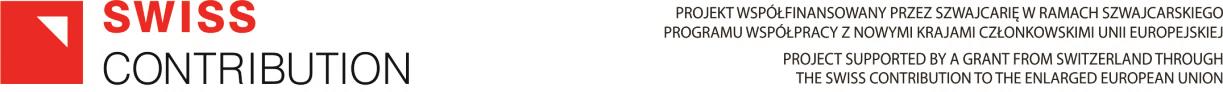     O  PROJEKCIE.              W dniu 1 czerwca 2014r Beskidzkie Towarzystwo Turystyczne „Przełom Wisłoka”  w Puławach przystąpiło do  realizacji projektu pn. „ Podniesienie atrakcyjności oferty turystycznej BTT „Przełom Wisłoka” poprzez utworzenie stanowiska grillowego przy Ośrodku Narciarskim KiczeraSki w Puławach”  -  współfinansowanego przez Szwajcarię w ramach szwajcarskiego programu współpracy z nowymi krajami członkowskimi Unii Europejskiej.Wartość dofinansowania:   6 236,93 CHF.Okres realizacji projektu:  01.06.2014 – 10.12.2014r.Cele projektu: - cel główny: poszerzenie działalności organizacji pozarządowych w zakresie turystyki i nowych produktów lokalnych zmierzających do uatrakcyjnienia oferty turystycznej i wydłużenia sezonu turystycznego w regionie.- cele szczegółowe: wzrost przychodów organizacji pozarządowych  zaangażowanych w usługi związane z turystyką i produktem lokalnym, poszerzenie bazy oferty letniej , sprzyjającej wydłużeniu sezonu turystycznego, wzrost ilości pracowników merytorycznych stowarzyszenia zaangażowanych w usługi związane z turystyką i produktem lokalnym , poprawa standardu jakości usług turystycznych oferowanych przez organizacje pozarządowe, promocja Beskidu Niskiego i Gminy Rymanów jako obszaru przyjaznego turystom.Zakres rzeczowy projektu: W celu realizacji planowanej działalności dokonano:-  ułożono kostkę brukową na niezagospodarowanym placu o pow. około 200 m2 oraz zakupiono  grill do zabudowy wraz z blatem i szafkami  do przechowywania produktów spożywczych.- w ramach promocji  projektu wykonano  tablicę pamiątkową , która  umieszczona została na stanowisku grillowym  o wymiarach 50 x 70 cm, by korzystający z usług grillowych turyści i narciarze dowiedzieli się o wsparciu finansowym  zrealizowanego zakresu rzeczowego.W ramach realizacji projektu utworzona zostały lokalna usługa polegająca na wytwarzaniu produktów grillowych z miejscowych  surowców  w postaci ciepłych  kanapek z kiełbasą lub karkówką, rybą  czy grillowanych warzyw.                              Serdecznie zapraszam do skorzystania z naszych usług.                                                                                                                                 Daniel Brózda                                                                                                                 Prezes  BTT „Przełom Wisłoka”                                                                         